TECH SPEC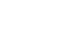 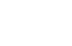 ATTO Celerity™ 32Gb Gen 7 Fibre Channel HBAs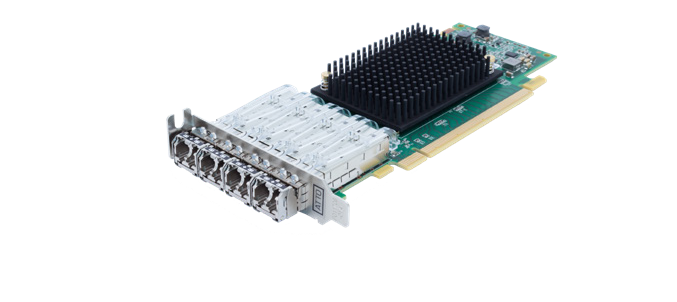 32Gb Gen 7 Fibre Channel Host Bus AdaptersIndustry Proven TechnologyATTO has over 30 years of experience developing and delivering reliable first-ATTO Celerity™ 32Gb Gen 7 Fibre Channel host bus adapters provide the highest performing SAN storage connectivityfor physical and virtual infrastructures.Technical FeaturesSingle–, dual-, and quad-channel configurations (SFP included)3200 MB/s per channel throughputDriver support for Windows®, Linux®, macOS®, illumos, VMware® and moreATTO Advanced Data Streaming (ADS™) TechnologyATTO ConfigTool™ for customized performance settingsProven interoperability with leading storage hardware and software vendorsSupport for N_Port ID Virtualization and Virtual FabricTarget mode (Developer, SCST, LIO and more) supportThree-year standard product warrantyLow power consumptionTrunking (Port Aggregation) with Brocade SwitchesSilicon Root of Trust for authenticating  firmwareFast Path architecture for latency improvementMultiPath Director™Multiple paths to storage for improved data integrity and reliabilityHigh-performance shared storagefor workgroupsLoad-balancing and failover in heterogeneous OS environmentsAvailable through authorized OEMsto-market Fibre Channel storage connectivity solutions to customers. ATTO Celerity™ Fibre Channel connectivity solutions are consistently the highest- performing host bust adapters (HBAs) for server virtualization deployments, faster backups and scalable cloud initiatives. Offering performance to match new multi-core processors and faster PCIe 4.0 server host bus architectures, the integrated family of Celerity 32Gb Gen 7 Fibre Channel HBAs boast an extensive list of customer design wins and certifications with respected industry partners.Flexible ConnectivityWith single-, dual-, and quad-channel configurations, Celerity 32Gb Gen 7 Fibre Channel HBAs are an ideal solution for users looking to achieve the highest I/O and data throughput for advanced video and enterprise-class IT applications. Celerity 32Gb Gen 7 HBAs offer driver support for Windows®, Linux®, macOS®, illumos, VMware® and more, providing a single connectivity solution for customers with heterogeneous operating system environments.Performance EngineeredCelerity HBAs are designed to provide fast, redundant and highly available connectivity to Fibre Channel storage and are engineered to manage latency for real-time applications. ATTO Advanced Data Streaming (ADS™) Technology provides controlled acceleration of data to deliver the most consistent performance and reliable data transfers. Specialized Fibre Channel drivers with support for multiple OS platforms and OEM-specific solutions, such as target mode and multipathing, make ATTO the premier choice for high-performance Fibre Channel storage area network (SAN) connectivity.Advanced Managment ToolsEasy-to-use ATTO ConfigTool™  features  an intuitive GUI that simplifies the installation, management and monitoring of the HBA. With advancedtroubleshooting and performance tuning capabilities, Celerity HBAs provide users with sophisticated diagnostics and the flexibility to control settings for specific applications.About ATTOFor over 30 years, ATTO Technology, has been a global leader across the IT and media & entertainment markets, specializing in network and storage connectivity and infrastructure solutions for the most data-intensive computing environments.ATTO works with partners to deliver end-to-end solutions to better store, manage and deliver data.ApplicationsATTO Celerity™ Fibre Channel HBAs deliver high-performance and reliable connectivity solutions for the most demanding storage environments, including physical and virtual data centers, tape streaming and backup, rich content delivery and server clustering. Celerity HBAs enable users to achieve the ultimate in I/O performance for real-time and transactional applications.Advanced Data Streaming (ADS™)Latency-management technology that controls the acceleration of data transfers to move large amounts of data faster and more efficiently.Key FeaturesAuto Negotiation to 32Gb, 16Gb and 8Gb devicesSupports point-to-point and direct fabric/switch attachANSI Fibre Channel: FC-FS, FCPFlash ROM for easy field upgradesFibre Channel Class 3 SupportBuffer Credits: 80Pluggable optical LC SFP+ATTO Branded SFPs must be usedInitiator and target mode (OEM) supportSupports FDMI and WMISupports NPIV and Virtual FabricSupports Thunderbolt™ technologyUser BenefitsSuperior performance for enterprise applicationsIncreased switch port availabilitySeamless integration into existing Fibre Channel SANsExtensive certification with SAN infrastructure componentsSupport for virtualized server environmentsManagement ToolsATTO ConfigTool™ and ATTO vConfigTool™ management and configuration utilityATTO Command Line ToolsBus SpecificationsPCI Express 4.0 host interface (Single and Dual only)Supports PCI Express Base Spec 4.0Supports FC-PI-7Supports SFF-8431Supports PCI Express CEM Spec 3.0PCI Hot Plug spec 1.1External ConnectivityLow profile brackets for FC-321P, FC-322P, FC-324PPluggable 32Gb optical LC SFP+ modules includedExternal LEDs for boot status and visual indication of the operating stateOperating System SupportWindows®Windows Server®Linux®illumosVMware®FreeBSDmacOS®Agency ApprovalsUL, cUL, CSA: US and CanadaTUV: EuropeFCC class A: USICES: CanadaEMC Directives (CE Mark) Class A: EuropeVCCI class A: JapanBSMI class A: TaiwanMSIP (Formerly KCC): KoreaRCM: Australia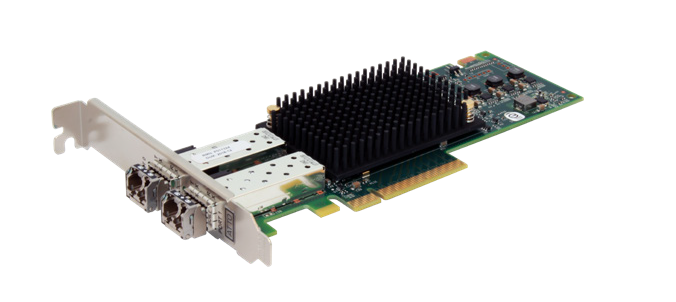 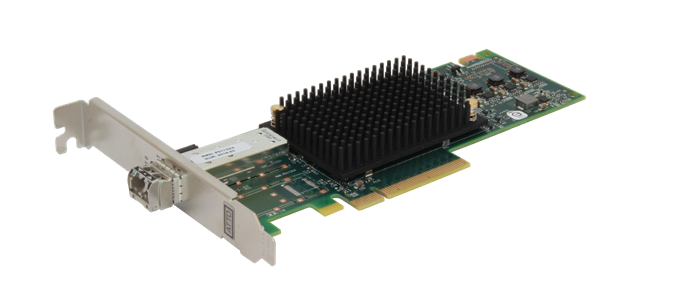 ComplianceRoHS (meet EU and China standards)TAA Compliant—Country of Origin USADimensionsFC-321P, FC-322P, FC-324PLength 6.595”, Height 2.709”Operating TemperatureHardware EnvironmentTemperature: 0-55° CHumidity: 10 -90% non-condensingStorage EnvironmentTemperature: -40°-70°C (-40°-157°F)Humidity: 5 -95% non-condensingOperating Power (Typical)FC-321P: 9.8WFC-322P: 10.6WFC-324P: 24.9WWarrantyThree-year standard product warranty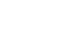 ATTO CelerityFC-321PFC-322PFC-324PPortsSingleDualQuadBus Characteristicsx8 PCIe 4.0x8 PCIe 4.0x16 PCIe 3.0Form FactorLow ProfileLow ProfileLow ProfileMax Transfer Rate3200 MB/s6400 MB/s12.8GB/sSKUCTFC-321P-000CTFC-322P-000CTFC-324P-000